REGISTRATION FORMPlease fill in one form for each participating delegate in CAPITAL letters, and return by15 September 2016TO FACILITATE OUR PREPARATIONS TO ISSUE THE IDENTIFICATION BADGESPLEASE COMPLETE AND RETURN THIS FORM TOGETHER WITH THE REGISTRATION FORM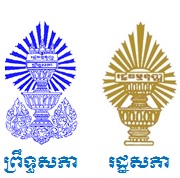 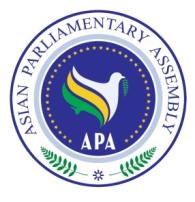 ASIAN PARLIAMENTARY ASSEMBLYStanding Committee Meeting on Staff and Financial Regulations And 1st Executive Council Meeting25-28September 2016Phnom Penh, Kingdom of CambodiaDelegation of: ………………………………Name of ParliamentTitle:        Mr.        Ms.        Dr.First Name:Last Name:Position: ……………………………………Head of delegation	Member of delegationPlease indicate if you are the Head of delegation Passport No: 				Date of birth (d/m/y)             Place of birth (City, Country)Passport issue date:		Passport expiry date:	                 Place of visa issuance (City, Country)Flight DetailsPlease forward (fax or e-mail) the completed form to both the Host Secretariat as well as CC to the APA Secretariat:Host Secretariat:Email:  thulheang@gmail.comhokcscc@yahoo.comcambodia_apagroup@yahoo.comFax   : (855-23) 218 195Tel    : (855-23) 218 195HP    : (855-12) 761 666          : (855-12) 855 789ASIAN PARLIAMENTARY ASSEMBLYStanding Committee Meeting on Staff and Financial Regulations And 1st Executive Council Meeting 25-28 September 2016Phnom Penh, Kingdom of CambodiaNo.Fist NameLast NamePositionPhoto